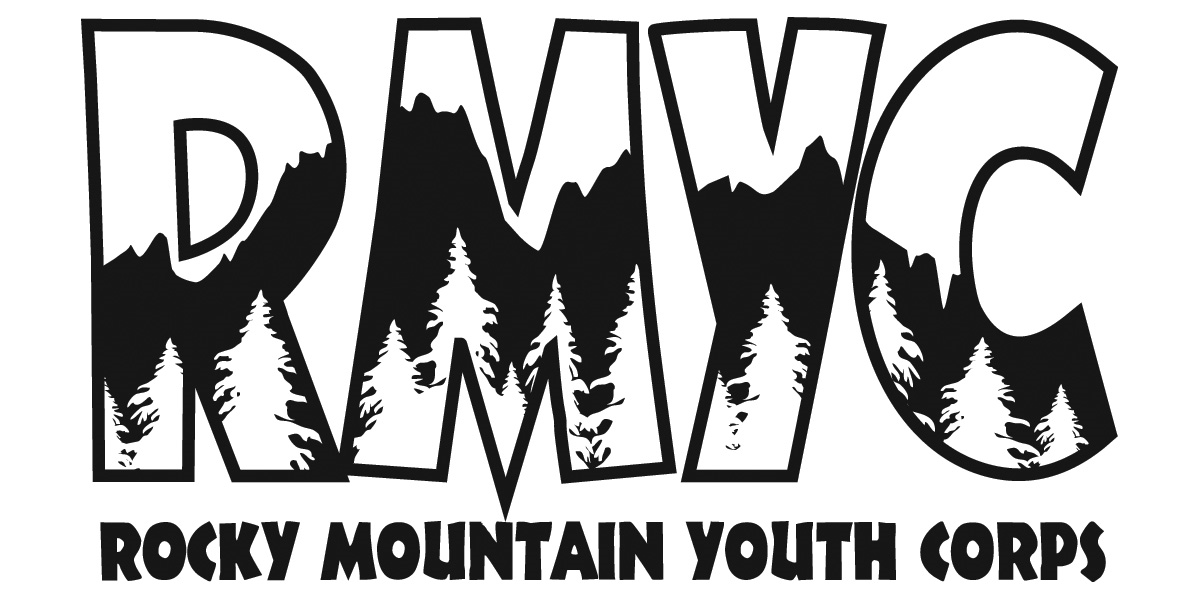 ROCKY MOUNTAIN YOUTH CORPSAssistant Leader Position Description-2022Position:			Assistant Leader (Non-AmeriCorps)Location:	Headquarters in Steamboat Springs, CO - Crews will serve throughout the Yampa ValleyTentative Schedule:	Training:  (TBD)	Season: June 6th, 2022 - August 12th, 2022 Monday - Friday; 16-32 hours a week Compensation:			$12.32 hr(20-32 hrs a week) Flexible hours between 8:00 am-4 pm M-F                                                           Potential for 5 overnightsOverview: Rocky Mountain Youth Corps engages youth in the outdoors, inspiring them to use their strengths and potential to lead healthy, productive lives. Assistant Leaders will provide support to Crew Leaders for crews of approximately 10 youth (11-13)  in an immersive crew setting for 10 weeks with a minimum of 16 hours per week. Overview of Service Learning Crew: The Service Learning Crew enhances the sense of belonging and connectedness of youth to their communities through meaningful outdoor-based service projects, education, and group recreation activities. The education component of SLC consists of job readiness, leadership skills, life skills training, environmental education, and civic and social responsibility. Participants are ages 11-13 and volunteer their time for community service hours (unpaid) on a crew of 2 leaders and 10 participants. Five 2-week sessions, Monday - Friday, 8 am-4pm with one overnight camping day (leaders work 7:45am-4:30pm)Duties and Responsibilities:Support Crew Leaders and mentor a crew of 8-12 volunteer crew members (varies by crew) in all day-to-day activities, on the project site and on the overnight trip, and recreation time. Support the physical and emotional well being of the crew members Participate in RMYC Crew Leader training workshopsComplete daily and weekly documentation of crew service and activities, time spent servingSupport leaders in base camp operations including camp set-up and meal preparationCoordinate projects and logistics with RMYC Staff, Field Coordinator, and Project PartnersReport regularly to the SLC Crew LeaderFacilitate 1 Seed Lesson each week in conjunction with daily schedulePerform duties expected of any corps member including service work, meal preparation, cleanup/setup, and other day-to-day dutiesAdhere to and enforce rules and regulations as specified in the RMYC Employee Guidelines HandbookQualifications: Must be at least 16 years old and live in Routt CountyAbility to work on diverse teams Strong organizational skillsAbility to work independently and take initiativeMust be able to provide proof of eligibility to work in the United StatesThe Service Learning Crew Junior Leader position is classified as a Seasonal Exempt position.https://www.rockymountainyouthcorps.org/employmentRocky Mountain Youth Corps is an Equal Opportunity Employer. Rocky Mountain Youth Corps is committed to the inclusion of members with all levels of ability. Reasonable accommodations are available upon request. This program is available to all, without regard to race, color,national origin, disability, age, sex, political affiliation, or religion.Rocky Mountain Youth Corps 991 Captain Jack Drive,  Steamboat Springs, CO 80477    info@rockymountainyouthcorps.com   (970) 879-2135 x105  www.rockymountainyouthcorps.org